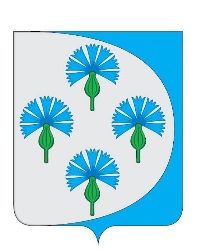 Российская Федерациясобрание представителей сельского поселения Черновский муниципального района Волжский Самарской областиЧЕТВЕРТОГО СОЗЫВА_________________________________________________________________РЕШЕНИЕ     от «06» июля 2022 г.                                                                    №  132Об одобрении проекта соглашения между Администрацией сельского поселения Черновский муниципального района Волжский Самарской области и Администрацией муниципального района Волжский Самарской области о передаче осуществления части полномочий по решению вопросов местного значения поселения в 2022 году      В соответствии с Бюджетным кодексом Российской Федерации, пунктом 4 статьи 15 Федерального закона от 06.10.2003 № 131-ФЗ «Об общих принципах организации местного самоуправления в Российской Федерации», Уставом сельского поселения Черновский муниципального района Волжский Самарской области, Собрание представителей сельского поселения Черновский муниципального района Волжский Самарской области РЕШИЛО:          1. Одобрить проект соглашения, заключаемого между Администрацией сельского поселения Черновский муниципального района Волжский Самарской области и Администрацией муниципального района Волжский Самарской области о передаче осуществления части полномочий по вопросам местного значения в 2022 году, согласно приложению.         2. Установить, что реализация передаваемых полномочий будет осуществляться за счет финансового обеспечения в виде межбюджетных трансфертов из бюджетов поселений в бюджет муниципального района Волжский Самарской области. Разместить настоящее Решение на официальном сайте Администрации сельского поселения Черновский http://admchernovsky.ru  и опубликовать в газете «Черновские вести».Настоящее Решение вступает в силу со дня его принятия и распространяет свое действие на правоотношения, возникшие с 01 января 2022 года.Глава сельского поселения Черновскиймуниципального района ВолжскийСамарской области							А.М. КузнецовПредседатель Собрания представителейсельского поселения Черновский муниципального района ВолжскийСамарской области							Ю.А. ОтгулевПРИЛОЖЕНИЕ                                                                            к решению Собрания представителей                                                                            сельского поселения Черновский муниципального района ВолжскийСамарской области    № 132 от 06.07.2022 г.  ПРОЕКТСоглашение Между администрацией сельского поселения Черновскиймуниципального района Волжский Самарской области и администрацией муниципального района Волжский Самарской области о передаче осуществления части полномочий по вопросам местного значения поселенийг. Самара                                                                                                       «____»  ____________ 2022 г.Администрация сельского поселения Черновский муниципального района Волжский Самарской области (далее – Администрация поселения), в лице Главы поселения Кузнецова Алексея Михайловича, действующего на основании Устава поселения Черновский и решения Собрания представителей сельского поселения Черновский №____ от «____»   _________ 202__ г., с одной стороны, и Администрацией муниципального района Волжский Самарской области (далее – Администрация муниципального района), в лице Главы муниципального района Волжский Самарской области Макридина Евгения Александровича, действующего на основании Устава муниципального района Волжский Самарской области и решения Собрания представителей муниципального района Волжский Самарской области шестого созыва № 82/23 от «02» декабря 2021г., с другой стороны, в соответствии с частью 4 статьи 15 Федерального закона «Об общих принципах  организации местного самоуправления в Российской Федерации» от 06.10.2003 № 131 –ФЗ, заключили настоящее Соглашение о нижеследующем:Статья 1. Предмет соглашения.Предметом настоящего Соглашения является передача Администрацией поселения осуществления части своих полномочий по вопросу:Комплектование библиотечных фондов библиотек поселений.Статья 2. Финансовое обеспечение переданного полномочия.2.1.	Переданные настоящим Соглашением полномочия осуществляются за счёт межбюджетных трансфертов, представляемых из бюджета поселений в бюджет муниципального района, в пределах перечисленных денежных средств.2.2.	Объём указанных в пункте 2.1. межбюджетных трансфертов, предусматривается в решении Собрания представителей сельского поселения о бюджете на 2022 финансовый год.2.3.	Стороны определили объём межбюджетных трансфертов, необходимых для осуществления переданных полномочий в размере 39 936 рублей 00 копеек.2.4.	 Межбюджетные трансферты	 перечисляются не позднее 25- го декабря 2022 года, носят целевой характер и используются Администрацией муниципального района в соответствии с бюджетным законодательством Российской Федерации.	Статья 3. Права и обязанности сторон.3.1.	 Во исполнение настоящего Соглашения Администрация поселения обеспечивает своевременное перечисление в бюджет муниципального района межбюджетных трансфертов, необходимых для осуществления переданных полномочий в размере и порядке, установленных статьей 2 настоящего Соглашения.3.2.	Во исполнение настоящего Соглашения Администрация муниципального района:а) принимает на себя полномочия указанные в статье 1 настоящего Соглашения и самостоятельно определяет формы и методы их осуществления в соответствии с Федеральным законом от 06.10.2003 № 131-ФЗ «Об общих принципах организации местного самоуправления в Российской Федерации» и настоящим оглашением в пределах, выделенных на эти цели финансовых средств;б) обеспечивает учет интересов сельского поселения и населения сельского поселения по вопросам, определенным в статье 1 настоящего соглашения.Статья 4. Срок действия, основания и порядок прекращения действия Соглашения.4.1.	Настоящее Соглашение вступает в силу с момента подписания Сторонами и действует по 31.12.2022 года.4.2.	 Действие настоящего Соглашения может быть прекращено досрочно по следующим основаниям: по соглашению сторон; если осуществление полномочий становится невозможным, либо при сложившихся условиях эти полномочия могут быть наиболее эффективно осуществлены Администрацией поселения самостоятельно; в одностороннем порядке без обращения в суд в случае изменения действующего законодательства Российской Федерации, в связи с которым реализация переданных полномочий становится невозможной.4.3.	 Уведомление о расторжении настоящего Соглашения в одностороннем порядке направляется второй Стороне в письменном виде не менее чем за 2 месяца.4.4.	Настоящее Соглашение может быть расторгнуто одной из Сторон в одностороннем порядке, в случаях существенного нарушения условий настоящего  Соглашения. Факты нарушения должны быть установлены в судебном порядке.Статья 5. Изменения условий Соглашения.5.1.	 Изменение условий настоящего Соглашения осуществляется по взаимному согласию Сторон путем заключения дополнительного соглашения и внесения изменений и дополнений в Соглашение.5.2.	Основанием изменения и (или) дополнения Соглашения является изменение и (или) дополнение Федерального закона от 06.10.2003 № 131-ФЗ «Об общих принципах организации местного самоуправления в Российской Федерации», а также иных нормативных актов в части, касающейся, в частности, порядка заключения соглашений и передачи осуществления полномочий, решения вопросов местного значения, а также иных вопросов, связанных с настоящим Соглашением.Статья 6. Урегулирование споров.6.1.	Споры, которые могут возникнуть при исполнении условий настоящего Соглашения, Стороны будут стремиться разрешать в прядке досудебного разбирательства путем переговоров, обмена письмами и другими способами.6.2.	При не достижении взаимоприемлемого решения Стороны вправе передать спорный вопрос на разрешение в суд.6.3.	По всем вопросам, не урегулированным настоящим Соглашением, Стороны руководствуются нормами и положениями действующего законодательства Российской Федерации.Статья 7. Ответственность сторон.7.1.	Стороны несут ответственность за ненадлежащее исполнение обязанностей, предусмотренных Соглашением в соответствии с действующим законодательством Российской Федерации. В случае неисполнения Соглашения Стороны несут ответственность, в соответствии законодательством Российской Федерации.7.2.	Администрация муниципального района несет ответственность за осуществление переданных ей полномочий в той мере, в какой эти полномочия обеспечены финансовыми средствами.7.3.	Ответственность Администрации муниципального района наступает, если неисполнение (ненадлежащее исполнение) обязательств не вызвано неисполнением Администрацией поселения своих полномочий, в том числе по представлению Администрации муниципального района необходимой информации, документов и разъяснений.7.4.	В случае не перечисления Администрацией поселения финансовых средств из бюджета сельского поселения в бюджет муниципального района Администрация муниципального района в праве приостановить осуществление полномочий.7.5.	Стороны не несут ответственность по своим обязательствам, если:в период действия настоящего Соглашения произошли изменения в действующем законодательстве Российской Федерации, делающие невозможным их выполнение;невыполнение явилось следствием обязательств непреодолимой силы.7.6.	Сторона, для которой возникли условия невозможности выполнения обязательств по настоящему Соглашению, обязана немедленно известить другую сторону о наступлении и прекращении вышеуказанных обстоятельств.7.7.	Надлежащим подтверждением наличия вышеуказанных обстоятельств и их продолжительности будут служить документы Администрации муниципального района и Администрации поселения, а также соответствующих органов государственной власти.7.8.	Установление факта ненадлежащего осуществления Администрацией муниципального района переданных ей полномочий является основанием для одностороннего расторжения настоящего Соглашения.Статья 8. Заключительные положения.8.1.	В случае изменения реквизитов сторон настоящего Соглашения последние обязаны в пятидневный срок уведомить об этом друг друга в письменной форме.8.2.	Настоящее Соглашение подготовлено на 5 листах в двух экземплярах, по одному для каждой из Сторон, имеющих равную юридическую силу.Статья 9. Реквизиты.Расчёт комплектования библиотечных фондов библиотек сельского поселенияЧерновский	Объём денежных средств, необходимых для осуществления полномочий в области комплектования библиотечных фондов библиотек сельского поселения в 2022 году рассчитывается следующим образом:К х Н х Ц    (0,08*3328*300,0)К – количество экземпляров книг на душу населения (количество книг на 1000 жителей);Н – численность населения в поселения в 2021 году;Ц – средняя цена за одну книгу (из расчёта средней цены за одну книгу в Самарской области 300 рублей по данным Самарской областной универсальной научной библиотеки за 2021 год).	Общий объём денежных средств, необходимых для осуществления полномочий в области комплектования библиотечных фондов библиотек сельского поселения Черновский в 2022 году равен 79 872 рублей 00 копеек. На комплектование библиотечных фондов из бюджета сельского  поселения Черновский выделяется 50% от общего объёма – 39 936 рублей 00 копеек.	Из бюджета муниципального района Волжский на комплектование библиотечных фондов библиотек сельского поселения Черновский в 2022 году выделяется 50% от общего объёма – 39 936 рублей 00 копеек.Администрация муниципального района Волжский Самарской областиАдминистрация сельского поселения Черновский муниципального района Волжский Самарской областиПочтовый адрес: 443535, Самарская область, Волжский район, с.Лопатино, ул. Братьев Глубоковых , д.2Почтовый адрес: 443538, Самарская область, Волжский район, пос. Черновский, ул. Советская, 1ИНН/КПП 6367100226/ 636701001ИНН/КПП 6367049499/636701001Банковские реквизиты: Единый счет бюджета (расчетный счет): 03231643366140004200 в ОТДЕЛЕНИИ САМАРА БАНКА РОССИИ//УФК по Самарской области г.СамараБИК 013601205Единый казначейский счет (кор.счет): 40102810545370000036ФУ Администрации МР Волжский (Администрация муниципального района Волжский Самарской области, л/сч 933.01.0010)  Банковские реквизиты: Единый счет бюджета (расчетный счет): 03231643366144524200 в ОТДЕЛЕНИИ САМАРА БАНКА РОССИИ//УФК по Самарской области г.СамараБИК 013601205Единый казначейский счет (кор.счет): 40102810545370000036ФУ Администрации МР Волжский (Администрация СП Черновский, л/сч 961.01.001.0)  Глава муниципального района  Волжский Самарской области       Глава сельского поселения Черновский муниципального района Волжский Самарской области          ___________________    Е.А.Макридин__________________     Кузнецов А.М.